Antrag auf Genehmigung zum Verlassen des Schulgeländes während der Mittagspause – Schuljahr 20__ /__Meine Tochter / Mein Sohn _____________________________________ Klasse ______				                        (Vorname & Nachname)darf in der Mittagspause das Schulgelände verlassen, um zu Hause essen zu können.Mir ist folgender Punkt aus der Schulordnung bekannt:Laut dem niedersächsischen Schulgesetz dürfen wir während des Schultages das Schulgelände nicht verlassen. Das Verlassen des Schulgeländes ist aus Gründen der Aufsichtspflicht sowie des Versicherungsschutzes nicht gestattet. Eine Genehmigung zum Verlassen des Schulgeländes in der Mittagspause(13.05 – 14.00 Uhr), um zu Hause essen zu können, kann im Einzelfall von der Schulleitung genehmigt werden. Es muss der Schule ein entsprechender Antrag der Erziehungsberechtigten vorliegen.Das Verlassen des Schulgeländes erfolgt auf eigene Verantwortung.Name & Anschrift der Eltern / Erziehungsberechtigten:__________________________________________________________________________________________________________________________________________Unterschrift: ___________________________________Unterschrift & Stempel der Schulleitung: ______________________________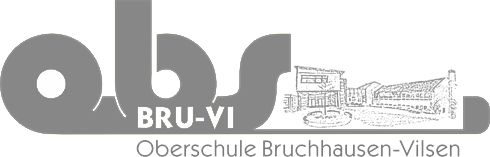 Offene GanztagsschuleAuf der Loge 5 27305 Bruchhausen-Vilsen Tel.: 04252/9090110 Fax: 04252/9090115Email: info-oberschule@obs-bruvi.dewww.obs-bruvi.de